УДК 372.881.111.1			DOI: 10.17853/1994-5639-2019-6-146-170Средства реализации эмоционально-ценностного компонента школьного иноязычного образования М. Н. Татаринова кандидат педагогических наук, доцент кафедры иностранных языков и методики обучения иностранным языкам, Вятский государственный университет. Россия, г. Киров.ORCID: 0000-0003-1593-8213. E-mail: mayya.tatarinova@mail.ruАннотация. Актуальность статьи обусловлена противоречием между необходимостью внесения изменений в содержание и деятельностный компонент современного иноязычного образования, направленных на формирование поликультурной языковой личности учащегося с развитыми интеллектуальной и эмоционально-ценностной и волевой сферами, и отсутствием необходимых средств решения данной задачи. Цель статьи – представить описание средств реализации эмоционально-ценностного компонента иноязычного образования. Он рассматривается как система значимых для личности и общества ценностных ориентаций и культурных ценностей; эмоционально-волевых отношений школьников, а также личностных универсальных учебных действий. Использовались следующие методы исследования: теоретического анализа; аналитического и конструктивного эксперимента, проектирования; табличного представления информации. В результате применения этих методов были представлены понятия средств реализации эмоционально-ценностного компонента иноязычного образования: иноязычных текстов эмоционально-ценностного содержания и приёмов работы с ними. Описаны показатели, в соответствии с которыми иноязычные тексты могли бы быть охарактеризованы как обладающие эмоционально-ценностным содержанием. Приведён пример речевого образца эмоционально-ценностного содержания; проиллюстрирован приём работы с ним на младшей ступени обучения. Представлены результаты опытно-экспериментальной работы, в которой использовались средства реализации эмоционально-ценностного компонента иноязычного образования. Статья обладает новизной, поскольку в ней присутствуют авторские определения ключевых терминов; описаны показатели эмоциональной ценностности иноязычного речевого материала как средства реализации эмоционально-ценностного компонента школьного иноязычного образования. Область применения результатов – методическая аксиология, школьное иноязычное образование.Ключевые слова:, эмоционально-ценностный компонент школьного иноязычного образования, иноязычный текст эмоционально-ценностного содержания, показатели эмоциональной ценностности иноязычного текста, приём работы с иноязычным текстом эмоционально-ценностного содержания.Школьное иноязычное образование должно быть нацелено не только на интеллектуальное развитие учащегося и формирование его коммуникативной компетенции, но и на знакомство с ценностями современной цивилизации, выработку адекватных аффективных реакций и поведенческих паттернов. Глобальной целью иноязычного учебно-воспитательного процесса является становление такой языковой личности, которая отличается стремлением к инициативной и динамичной жизнедеятельности в сегодняшнем поликультурном социуме. Свойственная этой личности способность к продуктивному общению в иной лингвокультурной среде и умение проявить собственную индивидуальность средствами неродного языка [6; 11] содействует развитию эмпатии, толерантности к проявлениям иного, избавлению от нациоцентризма. Языковая личность, обладающая подобными качествами, получила название поликультурной. Достижение заявленной цели диктует необходимость реформирования иноязычного образования: оно должно быть свободно от проявлений негативных проявлений технократизма в пользу усиления личностно-деятельностных и эмоционально-ценностных составляющих. Тем не менее, до настоящего времени в конструировании и реализации иноязычного образования наблюдается односторонность, поскольку в его структуре отсутствует эмоционально-ценностный компонент (ЭЦК). В монографии 2016 г. мы определяем его как систему значимых для личности и общества ценностных ориентаций, национальных и интернациональных культурных ценностей; эмоционально-волевых отношений обучающихся, а также личностных универсальных учебных действий (УУД), влияющих на процесс и результаты освоения учащимися иноязычной культуры в диалоге с родной [19, с. 61]. Проблема, которую мы намерены решить в данной статье, это противоречие между требованием внести существенные изменения в содержание и деятельностный компонент иноязычного образования, которые должны быть направлены на целостное формирование поликультурной языковой личности школьника: его интеллектуальной, волевой и эмоционально-ценностной сфер – и отсутствием необходимого опыта эмоционально-ценностного иноязычного образования школьников (в отличие от интеллектуального и волевого, где накоплен огромный опыт). Существование данного противоречия обусловлено превалированием технократических тенденций, которые долгое время прослеживались в обучении иностранным языкам.  Целью данной статьи является описание средств реализации ЭЦК иноязычного образования. Для достижения данной цели решались следующие задачи:1) представить средства реализации ЭЦК иноязычного образования – понятия «иноязычный текст эмоционально-ценностного содержания» и «приём работы с иноязычным текстом эмоционально-ценностного содержания»;2) описать показатели, в соответствии с которыми иноязычные тексты как средства реализации ЭЦК могут быть охарактеризованы как обладающие эмоционально-ценностным содержанием; 3) показать возможности использования средств реализации ЭЦК иноязычного образования в опытно-экспериментальной работе со школьниками разных ступеней обучения.Теоретическая значимость статьи определяется тем, что в ней представлены: авторские определения центральных понятий «иноязычный текст эмоционально-ценностного содержания» и «приём работы с иноязычным текстом эмоционально-ценностного содержания»; критерии эмоциональной ценностности иноязычного текстового материала. Практическая значимость статьи состоит в том, что в ней дана характеристика средств реализации ЭЦК иноязычного образования, которые можно использовать в работе со школьниками. Ведущий подход к изучению образования – эмоционально-ценностный. В рамках данного подхода мир ценностей рассматривается как социокультурная реальность, необходимая обучающемуся для удовлетворения его интересов и потребностей. Важную роль в формировании ценностных установок личности играет иноязычное образование. Его культурологическая ориентация закономерно обостряет внимание методистов к ценностным основам учебно-воспитательного процесса, акцентирующим инновационные грани лингводидактики. Включение жизненных ценностей в «ткань» урока иностранного языка способствует развитию эмоциональной сферы школьников.В статье использовался комплекс взаимодополняющих методов: теоретического анализа; аналитического эксперимента (анализ действующих учебно-методических комплектов (УМК) по английскому языку для общеобразовательной школы); конструктивного (созидательного) эксперимента (опытное обучение); проектирования и табличного представления информации.В качестве средств реализации ЭЦК иноязычного образования в статье рассматриваются:1) тексты эмоционального-ценностного содержания;2) деятельностный компонент – «способ деятельности преподавателя и учащегося» [20, с. 90], совокупность осознанных, целенаправленных действий по организации и реализации работы с речевым материалом, с помощью которых осуществляется организация и реализация работы с иноязычным текстом эмоционально-ценностного содержания. Под текстом эмоционально-ценностного содержания мы понимаем связное иноязычное речевое микро- или макро-высказывание, отражающее духовный опыт человечества и гарантирующее практическое воплощение ЭЦК содержания иноязычного образования [15, с. 185]. Иноязычный текстовый материал, обладающий эмоционально-ценностным содержанием и являющийся средством реализации ЭЦК школьного иноязычного образования, обеспечивает:1) отражение главных ценностей цивилизации (личность, жизнь, счастье, общество, природа); 2) представление целесообразных эмоционально-волевых и оценочных отношений учащихся к миру вокруг; 3) учёт возрастных лингво-психологических особенностей и показателей поликультурного развития школьников, соответствие содержания речевого материала их коммуникативно-когнитивным потребностям и интересам; 4) описание предметной социокультурной действительности, жизни представителей различных этнических сообществ, рас, социальных слоёв; приобретение сведений о специфике и самобытности разных социумов; взгляд на культуру носителя иностранного языка, в том числе сквозь призму его родной культуры и восприятие её уникальности в контексте достижений мировой цивилизации;5) интеграцию процессов формирования предметных и метапредметных навыков и умений с целью комплексного развития личности в интеллектуальном и эмоционально-ценностном измерениях.При этом первый показатель эмоциональной ценностности текста (отражение главных ценностей цивилизации (личность, жизнь, счастье, общество, природа)) связан с реализацией ценностных субкомпонентов ЭЦК содержания иноязычного образования. Второй показатель (представление целесообразных эмоционально-волевых и оценочных отношений учащихся к миру вокруг) относится к эмоциональным и волевому субкомпонентам. Важен также учёт возрастных лингвопсихологических особенностей и показателей поликультурного развития школьников, соответствие содержания речевого материала коммуникативно-когнитивным потребностям и интересам школьников, т. е. третий показатель эмоциональной ценностности речевого материала. Сочетание первых трёх показателей обеспечивает направленность иноязычного текста на потребности эмоционально-ценностного развития и коммуникативно-познавательные интересы школьников и формирование личностных УУД учащихся. Сказанное позволяет утверждать, что первые три показателя являются обязательными для текста эмоционально-ценностного содержания. Четвёртый и пятый показатели повышают степень эмоциональной ценностности текстового речевого материала, демонстрируя школьнику значимость изучения иностранного языка, приобщая учащегося не только к иному способу коммуникации, но и к культуре носителей этого языка, к национальным особенностям их речевого и неречевого поведения. Это осуществляется через диалог национальной культуры и культуры другого народа. Помимо текстов эмоционально-ценностного содержания с методической точки зрения для освоения учащимися ЭЦК требуется деятельностный компонент. Л. М. Ризаева указывает, что выполнение осмысленных, упорядоченных действий по организации и реализации работы с речевым материалом невозможно без учета предложенных условий, без применения конкретных средств и какими угодно способами [12, с. 77–78]. Поэтому в качестве деятельностного компонента в рамках работы с текстами эмоционально-ценностного содержания вслед за Е. И. Пассовым мы предлагаем использовать так называемый приём – базовую единицу процесса обучения, имеющую набор характеристик целого и автономную ценность [9, с. 68]. Е. И. Пассов разграничивает два уровня данного термина – «приём-понятие» (умозрительный уровень) и «приём-поступок» (практико-технологический уровень), присваивая последнему качества направленности и упорядоченности. Именно приём-поступок трактуется Е. И. Пассовым как модельный узел образовательного влияния, представляющий собой единство конкретного комплекта операционных и материальных средств, сопровождаемых способами их применения в опоре на условия, и нацеленный на решение конкретной задачи учебно-воспитательного процесса [10, с. 32]. Мы определяем приём работы с иноязычным текстом эмоционально-ценностного содержания как составную часть образовательного процесса по овладению иноязычной культурой, интегрирующую особые условия, предметные (материальные) и операционные средства, способы их использования, адекватные эмоционально-ценностному потенциалу речевых образцов. Охарактеризуем составляющие этого приёма.● Средства – это «разнохарактерные речемыслительные действия или различного вида объекты, используемые для достижения цели…» [там же, с. 24–26]. Мы подразделяем средства работы с текстами на материальные и операционные. Материальные средства представляют собой физические объекты, которые используют учитель и ученик в работе с речевым материалом. Их можно дифференцировать на вербальные, невербальные, схематические, смешанные и аудиовизуальные. Вербальные средства (речевые образцы – тексты, планы, функциональные модели диалогов, логико-синтаксические схемы, лексические таблицы, функционально-смысловые таблицы) представляют собой ценностные элементы культуры. К невербальным средствам относятся паралингвистические (интонация, темп, громкость), а также кинесические средства (жесты, мимика, контакт глаз). Для овладения данными средствами используются театрализованные игры, музыкально-художественная и коммуникативная деятельность, декламирование иноязычных художественных текстов. Под иллюстративными средствами понимается любая статическая зрительная наглядность: рисунки, карикатуры и т. п. К иллюстративным средствам работы с текстами эмоционально-ценностного содержания относится всё то, что характеризует культуры народов мира и их уникальные особенности. Суть использования иллюстративных средств – в их активном вхождении во внутреннее эмоциональное состояние учащегося, создании эффекта эмоционального заражения.Схематические средства (модели речевых образцов, оперативные схемы, функциональные опоры, диаграммы) рассматриваются в методической литературе в качестве речевой поддержки, которая задает движение мысли школьника и способствует её развитию. Использование схематических средств позволяет преодолеть сложности создания коммуникативного пространства при «столкновении» с явлениями иной культуры.Смешанные средства (схема+план, рисунок+модель высказывания и т. п.) обеспечивают возникновение у школьника целого комплекса ощущений и помогают учащимся усваивать речевой материал более осмысленно и с большим интересом, мобилизуют их эмоционально-волевую активность, расширяют объём усваиваемого материала, снижают утомление, тренируют творческое воображение, облегчают процесс работы с текстом. Аудиовизуальные средства (речь учителя, аудиозаписи, Интернет, мультимедийные средства) являются важным средством формирования бикультурного пространства в работе с текстами, максимально приближенного к реальности. Благодаря использованию таких средств культуры сближаются, становятся видимыми и слышимыми, а не только воображаемыми.Диапазон материальных средств в рамках деятельностного компонента работы с текстом может быть достаточно широк, но его ключевая функция неизменна. По словам Л. М. Ризаевой, они выступают в роли «артефактов соответствующих культур либо их трансляторов» [12, с. 90–92]. Отметим, что материальные средства были бы бесполезны, если бы не соотносились с учебными и речевыми действиями учащихся. Поэтому для школьников интерес представляют не столько материальные средства сами по себе, сколько те виды деятельности, в которых они их используют. Перейдем к рассмотрению категории операционных средств, под которыми понимаем речемыслительные операции, составляющие учебные и речевые действия учащихся, реализующиеся различными способами и ведущие к решению речевой задачи. Это: рецептивные (восприятие, антиципация, догадка); репродуктивные (конструирование, комбинирование, вызов лексической единицы и морфолого-синтаксической модели, собственно репродукция); продуктивные средства (трансформация, комбинирование, выбор речевых средств (в ситуации), дискурсивность – тактика речи). Использование операционных средств способствует овладению школьниками навыками и умениями, нужными для реализации ситуации общения с опорой на различные типы межличностного и межролевого эмоционально-ценностного взаимодействия.● Способ действия – «определенный образ совершения действия», отвечающий на вопрос «как действовать?» при известных «инструментах-средствах, чтобы достигнуть цели» [10, с. 27]. К качественным способам относятся виды деятельности, с помощью которых положительная мотивация и интерес школьника к текстам эмоционально-ценностного содержания вызываются естественным путем, через эмоциональное принятие ценности усваиваемой дозы социально-личностного опыта. Следовательно, такие способы должны быть направлены не только на совершенствование иноязычных навыков и развитие умений, но и на освоение культурных ценностей стран изучаемого языка в сопоставлении с культурными ценностями родной страны, а также на пробуждение и развитие эмоциональных переживаний учащихся. В основу качественных способов мы положили использование проблемных ценностно центрированных ситуаций, под которыми в исследованиях Л. В. Павловой понимаются ситуации, активизирующие речемыслительную деятельность, требующие от обучающегося активной жизненной позиции к усваиваемым ценностям и культурным моделям в ходе иноязычного общения [8, с. 30]. Это акцентирование эмоций и ценностей, пробуждение адекватных эмоций, ценностное «распредмечивание» и «опредмечивание», создание воспитывающих ситуаций, введение в рефлексию, психоролевые ситуации, ситуации успеха-неуспеха, новизны и эмоционального взрыва. Качественные способы работы с текстами способны выступать во всевозможных сочетаниях, отличающихся использованием различных количественных (быстро, медленно, ограниченно и неограниченно по времени, в рамках микро- и макротекста), организационных (фронтально, индивидуально, коллективно (в парах, в группах)) и способов предъявления материала (фотограмма, фонограмма, видеограмма). Представим ● условия как составляющие приёма работы с текстом эмоционально-ценностного содержания. Из всего многообразия имеющихся условий C. С. Куклина предлагает выбирать те внешние и внутренние обстоятельства образовательного процесса, которые носят принципиальный характер [7, с. 45]. Во внимание следует принять психолого-педагогическое положение о том, что внешние, т. е. социальные, создаваемые обществом условия детерминируют поведение и деятельность человека не напрямую, а через внутренние условия. К последним в трудах С. Л. Рубинштейна относятся наследственные, генетические задатки, психические свойства личности, её жизненный опыт и т. п. [13]. Внешние же условия обучения определены программными требованиями по иностранному языку [14] и предметным содержанием (текстотекой) УМК. Е. И. Пассов справедливо отмечает, что, понимая суть приёма и имея представление о его составляющих, педагог-практик сам подбирает приём, способствующий достижению цели в конкретных школьных условиях [9, с. 68–74]. Так, в таблице 1 для примера описаны средства реализации ЭЦК для младшей ступени школьного иноязычного образования. Это сделано на материалах работы с учебным разговорным текстом эмоционально-ценностного содержания «My pet» («Мой домашний любимец») модуля 5 «Furry friends» («Пушистые друзья») УМК «Английский в фокусе для 3 класса» Н. И. Быковой и др. [3, с. 73–85]. Таблица 1Описание средств реализации эмоционально-ценностного компонента для младшей ступени школьного иноязычного образования Текст эмоционально-ценностного содержания «My pet» («Мой домашний любимец»), 3-й класс1. It has got small eyes and a big nose. It has got big ears and a long tail. It is white. What is it?2. It has got a big head and a big mouth. It’s got a short tail. It’s brown and white. What is it?3. It has got a long tail and small ears. It has got a pink nose. It’s wet. What is it?Ход работы с текстом эмоционально-ценностного содержания «My pet» («Мой домашний любимец»), 3-й классExposition. Today we will speak about pets. Have you got a pet at home? What is it? What is its name? Is it big? Is it good? Is it funny or angry? Is it nice? Is it slim or fat? Is its nose black? Is its tail long? What does it like to eat? To drink? Do you like your pet? Why?Text activities. Children, I also have pets at home. Have a look at their pictures and match them with the descriptions of my pets. a					b					c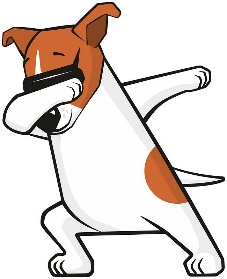 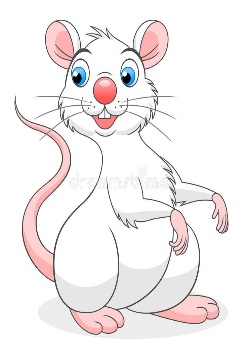 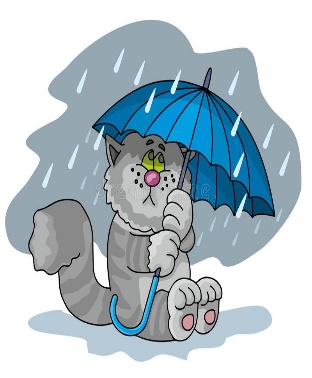 Post-text activities. Bring a picture of your pet. Describe it. Begin like this: Look! This is my pet…. Finish like this: I like my pet because it is ……Аналогично могут быть описаны средства реализации ЭЦК для последующих ступеней школьного иноязычного образования. В наших исследованиях для средней ступени (5–7-е классы) были выбраны тексты, предназначенные для обучения иноязычному аудированию [16]; для старшей (8–9-е классы) – чтению [18]; для профильно-ориентированной – письменной речи [17]. После того, как виды текстов и приёмы были дифференцированы в зависимости от ступени иноязычного образования, в рамках тематики действующих УМК [1; 3–5] была организована опытно-экспериментальная работа по использованию средств реализации ЭЦК в общеобразовательной школе. Динамика овладения учащимися школ г. Кирова, Свердловской области и республики Удмуртия компетенциями в области иноязычного образования свидетельствует о том, что количество школьников с высоким уровнем владения речевой компетенцией увеличилось с 17 до 49 человек; со средним – с 36 до 41; с низким – уменьшилось с 85 до 48. Динамика овладения субкомпонентами ЭЦК иноязычного образования следующая: количество школьников с высоким уровнем увеличилось с 10 до 20 человек; со средним – с 63 до 82; с низким – уменьшилось с 65 до 36.Переходя к обсуждению полученных результатов, следует отметить, что:– содержание эмоционально-ценностных иноязычных текстов как средств реализации ЭЦК иноязычного образования помогает школьникам постигать главные ценности цивилизации, приобретать опыт эмоционально-оценочных отношений; формирует волю;– деятельностный компонент работы с текстами эмоционально-ценностного содержания, по ёмкому высказыванию Л. М. Ризаевой, является своеобразным «проводником» – неким связующим звеном, переносящим эмоционально-ценностную информацию от компонентов содержания иноязычного образования к ученику [12, с. 76];– представленное в статье (отличающееся от традиционного) понимание приёма как модельного узла образовательного влияния на обучающихся характеризуется, по словам Е. И. Пассова, полнотой, глубиной, адресностью и композиционной целостностью [10, с. 32];– результаты опытного обучения наглядно свидетельствуют о том, что была выявлена положительная динамика в овладении школьниками компетенциями в области иноязычного образования, а также субкомпонентами его ЭЦК. Это является доказательством перспективности внедрения представленных инноваций в массовую практику иноязычного образования, на пути к достижению его глобальной цели – формирования школьника в качестве поликультурной языковой личности с развитыми интеллектуальной, эмоционально-ценностной и волевой сферами.Итак, в статье была представлена характеристика средств реализации ЭЦК иноязычного образования – текстов эмоционально-ценностного содержания и деятельностного компонента (приёмов) работы с ними. Новизна нашего подхода к решению проблемы статьи заключается в следующем: представлены: авторские определения средств реализации ЭЦК школьного иноязычного образования понятий «иноязычный текст эмоционально-ценностного содержания», «приём работы с иноязычным текстом эмоционально-ценностного содержания», а также показатели эмоциональной ценностности иноязычного текстового материала, являющегося одним из средств реализации ЭЦК. Это вносит вклад в дальнейшее развитие эмоционально-ценностного подхода и такого направления в методике преподавания иностранного языка, как методическая аксиология. Практическая значимость статьи заключается в следующем: предложенные средства реализации ЭЦК могут быть применимы в школьном иноязычном образовании для поэтапного достижения его стратегической цели – формирования поликультурной языковой личности учащегося. Ограничения, однако, состоят в том, что для каждой ступени средства реализации ЭЦК иноязычного образования были представлены лишь на примере младшей ступени обучения. Практическую значимость исследования можно усилить, если в дальнейшем описать средства реализации ЭЦК для всех четырёх ступеней школьного иноязычного образования, а также в рамках обучения различным видам иноязычной речевой деятельности.Список литературы1. Афанасьева О. В. Английский в фокусе для 10 класса / О. В. Афанасьева, Дж. Дули, И. В. Михеева, Б. Оби, В. Эванс. М. : Express Publishing: Просвещение, 2019. 248 с.2. Баранова К. М. Английский язык. 3 класс: учеб. для общеобразоват. учреждений и шк. с углубл. изучением англ. яз. В 2 ч. Ч. 1 / К. М. Баранова, Дж. Дули, В. В. Копылова, В. П. Мильруд, В. Эванс. М. : Express Publishing: Просвещение, 2011. 128 с.3. Быкова Н. И. Английский в фокусе для 3 класса / Н. И. Быкова, Дж. Дули, М. Д. Поспелова, В. Эванс. М. : Express Publishing: Просвещение, 2017. 178 с.4. Ваулина Ю. Е. Английский в фокусе для 5 класса / Ю. Е. Ваулина, Дж. Дули, О. Е. Подоляко, В. Эванс. М. : Express Publishing: Просвещение, 2016. 164 с.5. Ваулина Ю. Е. Английский в фокусе для 9 класса / Ю. Е. Ваулина, В. Эванс, Дж. Дули, О. Е. Подоляко. М. : Express Publishing: Просвещение, 2018. 216 с.6. Взаимопонимание в диалоге культур: условия успешности: в 2 ч. Ч. 2 / под общ. ред. Л. И. Гришаевой, М. К. Поповой. Воронеж : ВГУ, 2004. 316 с.7. Куклина С. С. Организационные формы коллективной учебной деятельности школьников на разных ступенях обучения иноязычному общению: монография / С. С. Куклина. Киров : Изд-во ВятГГУ, 2009. 163 с. 8. Павлова Л. В. Методическая система развития гуманитарной культуры студентов бакалавриата в компетентностной парадигме иноязычного образования: автореферат дис. ... доктора пед. наук / Л. В. Павлова. Нижний Новгород : НГЛУ им. Н. А. Добролюбова, 2016. 45 с. 9. Пассов Е. И. Коммуникативное иноязычное образование: Концепция коммуникативного иноязычного образования «Развитие индивидуальности в диалоге культур» / Е. И. Пассов. М. : Просвещение, 2000. 154 c.10. Пассов Е. И. Сорок лет спустя, или сто и одна методическая идея / Е. И. Пассов. М. : Глосса-Пресс, 2006. 240 с.11. Примерные программы по учебным предметам. Иностранный язык. 5–9 классы. М. : Просвещение, 2012. 144 с. (Стандарты второго поколения).12. Ризаева Л. М. Формирование познавательного интереса детей старшего дошкольного возраста к диалогу культур: дис. ... канд. пед. наук / Л. М. Ризаева. Челябинск : БГУ, 2014. 198 с.13. Рубинштейн С. Л. Проблемы общей психологии / С. Л. Рубинштейн. М. : Педагогика, 1973. 416 с.14. Сборник нормативных документов. Иностранный язык / сост. Э. Д. Днепров, А. Г. Аркадьев. 2-е изд., стереотип. М. : Дрофа, 2013. 287 с.15. Татаринова М. Н. Модель эмоционально-ценностного компонента содержания иноязычного образования на младшей ступени обучения / М. Н. Татаринова // Образование и наука. 2018. Т. 20. № 4. С. 180–199.16. Татаринова М. Н. Приёмы работы с текстами эмоционально-ценностного содержания на младшей и средней ступенях школьного иноязычного образования: учеб.-метод. пособие / М. Н. Татаринова. Киров : ВятГУ, 2019. 248 с.17. Татаринова М. Н. Приёмы работы с текстами эмоционально-ценностного содержания на профильно-ориентированной ступени школьного иноязычного образования: учеб.-метод. пособие / М. Н. Татаринова. Киров : ВятГУ, 2019. 172 с.18. Татаринова М. Н. Приёмы работы с текстами эмоционально-ценностного содержания на старшей ступени школьного иноязычного образования: учеб.-метод. пособие / М. Н. Татаринова. Киров : ВятГУ, 2019. 188 с.19. Татаринова М. Н. Эмоционально-ценностный компонент содержания иноязычного образования с позиций системно-структурного и структурно-функционального подходов: монография. Киров : Научное изд-во ВятГУ, 2016. 121 с.20. Шамов А. Н. Методика обучения иностранным языкам: Теоретический курс: учеб. пособие / А. Н. Шамов. М. : ФЛИНТА, 2020. 296 с.Means of implementing the emotional component of school foreign-language educationM. N. TatartinovaPhD of pedagogical sciences, associate professor of the Department of foreign languages and methods of teaching foreign languages, Vyatka State University. Russia, Kirov. ORCID: 0000-0003-1593-8213. E-mail: mayya.tatarinova@mail.ruAbstract. The relevance of the article is due to the contradiction between the need to make changes to the content and activity component of modern foreign-language education, aimed at the formation of a student’s multicultural language personality with developed intellectual, emotional and volitional spheres and the lack of necessary means to achieve this goal. The purpose of the article is to present the means of implementing the emotional component of foreign-language education. It is considered as a system of value orientations and cultural values, significant for an individual and society; students’ emotional and volitional relations, as well as personal universal educational actions. The following research methods are used: theoretical analysis; analytical and constructive experiment, designing; tabular representation of information. As a result of applying these methods, the article presents the concepts of means of implementing the emotional component of foreign-language education. As such, foreign-language texts of emotional contents and techniques for working with them are considered. The criteria of emotional value of text material are described. An example of such speech patterns is provided; a technique of working with it is illustrated for elementary school. The outcomes of experiential teaching students at different stages of school foreign-language education are presented. In the constructive experiment means of implementing the emotional component are used. The article is сharacterised by originality because it contains the author’s definitions of key terms, offers criteria for emotional value of foreign-language speech material as a means of implementing the emotional component of school foreign-language education. The areas of application of the results are methodological axiology, school foreign-language education.Key words: the emotional component of school foreign-language education, a foreign-language text of emotional contents, the indicators of emotional value of a foreign-language text, a technique of working with foreign-language texts of emotional contents.References1. Afanas'eva O. V. Angliiskii v fokuse dlya 10 klassa [Spotlight for grade 11] / O. V. Afanasyeva, J. Dooley, I. V. Mikheeva, B. Obi, V. Evans. M. Express Publishing. Education. 2019. 244 p. 2. Baranova K. M. Angliiskii yazyk. 3 klass: ucheb. dlya obshcheobrazovat. uchrezhdenii i shk. s uglubl. izucheniem angl. yaz. V 2 ch. Ch. 1 [English. Grade 3: a student’s book for general education institutions and sch. with an adv. course of Eng. In 2 p. P. 1.] / K. M. Baranova, J. Dooley, V. V. Kopylova, V. P. Milrud, V. Evans. M. Express Publishing. Education. 2011. 128 p.3. Bykova N. I. Angliiskii v fokuse dlya 3 klassa [Spotlight for grade 3] / N. I. Bykova, J. Dooley, M. D. Pospelova, V. Evans. M. Express Publishing. Education. 2017. 178 p.4. Vaulina Yu. E. Angliiskii v fokuse dlya 5 klassa [Spotlight for grade 5] / Yu. E. Vaulina, J. Dooley, O. E. Podolyako, V. Evans. M. Express Publishing. Education. 2016. 164 p.5. Vaulina Yu. E. Angliiskii v fokuse dlya 9 klassa [Spotlight for grade 9] / Yu. E. Vaulina, V. Evans, J. Dooley, O. E. Podolyako. M. Express Publishing. Education. 2018. 216 p.6. Vzaimoponimanie v dialoge kul'tur: usloviya uspeshnosti: v 2 ch. Ch. 2 – Mutual understanding in the dialogue of cultures: conditions of success: in 2 p. P. 2 / under the general editorship of L. I. Grishaeva, M. K. Popova. Voronezh. Voronezh State University. 2004. 316 p. 7. Kuklina S. S. Organizacionnye formy kollektivnoj uchebnoj dejatel'nosti shkol'nikov na raznyh stupenjah obuchenija inojazychnomu obshheniju: monografija [Organizational forms of students’ collective educational activities at different stages of teaching foreign language communication: a monograph] / S. S. Kuklina. Kirov. Vyatka State University. 2009. 163 p.8. Pavlova L. V. Metodicheskaya sistema razvitiya gumanitarnoi kul'tury studentov bakalavriata v kompetentnostnoi paradigme inoyazychnogo obrazovaniya: avtoreferat dis. ... doktora ped. nauk [Methodological system for the development of humanitarian culture of undergraduate students in the competence paradigm of foreign-language education: abstract of the dis. ... Dr. of Ped. Sciences] / L. V. Pavlova. Nizhny Novgorod. NGLU named after N. A. Dobrolyubov. 2016. 45 p. 9. Passov E. I. Kommunikativnoe inoyazychnoe obrazovanie: Kontseptsiya kommunikativnogo inoyazychnogo obrazovaniya «Razvitie individual'nosti v dialoge kul'tur» [Communicative foreign-language education: the concept of communicative foreign-language education “Development of individuality in the dialogue of cultures”] / E. I. Passov. M. Education. 2000. 154 p.10. Passov E. I. Sorok let spustya, ili sto i odna metodicheskaya ideya [Forty years later, or a hundred and one methodical ideas] / E. I. Passov. M. Glossa-Press. 2006. 240 p.11. Primernye programmy po uchebnym predmetam. Inostrannyi yazyk. 5–9 klassy – Sample programs for academic subjects. Foreign language. Grades 5–9. M. Education. 2012. 144 p. (Second-generation standards). 12. Rizaeva L. M. Formirovanie poznavatel'nogo interesa detei starshego doshkol'nogo vozrasta k dialogu kul'tur: dis. ... kand. ped. nauk [Formation of cognitive interest of children of senior preschool age to the dialogue of cultures: dis. ... PhD of Ped. Sciences] / L. M. Rizaeva. Chelyabinsk. BGU. 2014. 198 p.13. Sbornik normativnykh dokumentov. Inostrannyi yazyk – Collection of normative documents. Foreign language / comp. E. D. Dneprov, A. G. Arkadiev. 2nd ed., stereotype. M. Drofa. 2013. 287 p. 14. Rubinshtein S. L. Problemy obshchei psikhologii [Problems of general psychology] / S. L. Rubinstein. M. Pedagogics, 1973. 416 p.15. Tatarinova M. N. Model' emotsional'no-tsennostnogo komponenta soderzhaniya inoyazychnogo obrazovaniya na mladshei stupeni obucheniya [Model of the emotionally-valuable component of the content of foreign-language education at the junior stage of education] / M. N. Tatarinova // Education and science. 2018. Vol. 20. No. 4. Pp. 180–199.16. Tatarinova M. N. Priemy raboty s tekstami emotsional'no-tsennostnogo soderzhaniya na mladshei i srednei stupenyakh shkol'nogo inoyazychnogo obrazovaniya: ucheb.-metod. posobie [Techniques of working with texts of emotionally-valuable contents at the junior and middle stages of school foreign-language education: an educ. guide] / M. N. Tatarinova. Kirov. VyatSU. 2019. 248 p.17. Tatarinova M. N. Priemy raboty s tekstami emotsional'no-tsennostnogo soderzhaniya na profil'no-orientirovannoi stupeni shkol'nogo inoyazychnogo obrazovaniya: ucheb.-metod. posobie [Techniques of working with texts of emotionally-valuable contents at the profile-oriented stage of school foreign-language education: an educ. guide] / M. N. Tatarinova. Kirov. VyatSU. 2019. 172 p. 18. Tatarinova M. N. Priemy raboty s tekstami emotsional'no-tsennostnogo soderzhaniya na starshei stupeni shkol'nogo inoyazychnogo obrazovaniya: ucheb.-metod. posobie [Techniques of working with texts of emotionally-valuable contents at the senior stage of school foreign-language education: an educ. guide] / M. N. Tatarinova. Kirov. VyatSU. 2019. 188 p. 19. Tatarinova M. N. Emotsional'no-tsennostnyi komponent soderzhaniya inoyazychnogo obrazovaniya s pozitsii sistemno-strukturnogo i strukturno-funktsional'nogo podkhodov: monografiya [The emotionally-valuable component of the content of foreign-language education from the view-point of system-structural and structural-functional approaches: a monograph] / M. N. Tatarinova. Kirov. VyatSU. 2016. 121 p.20. Shamov A. N. Metodika obucheniya inostrannym yazykam: Teoreticheskii kurs: ucheb. posobie [Methods of teaching foreign languages: a theoretical course: a training manual] / A. N. Shamov. M. FLINTA, 2020. 296 p.МодульТекстХарактеристикатекстаСоставляющие приёма работы с текстомModule 5 Furry friendsText 1 My pet• Микротекст эмоционально-ценностного содержания, дидактизированный, для обучения говорению (монологической речи), разговорного стиля, бытовой монолог, вербальный. • Текст соответствует обязательным показателям эмоциональной ценностности:– 1-му (отражение• Средства работы – материальные: вербальные (микротекст, логико-синтаксическая схема); невербальные (интонация, темп, громкость, кинесические: жесты, мимика, контакт глаз); иллюстративные (серия рисунков); схематические (функциональная опора высказывания); аудиовизуальные (речь учителя, аудиозапись);– операционные: рецептивные (догадка, антиципация, восприятие); репродуктивные (конструирование, комбинирование, вызов модели, дискурсивность – осознание, собственно репродукция); продуктивные (трансформация, комбинирование, выбор речевых средств (в ситуации), дискурсивность – тактика речиглавных ценностей цивилизации: личность, жизнь, природа); – 2-му (представление целесообразных эмоционально-волевых и оценочных отношений учащихся: любовь и бережное отношение к животным); – 3-му (учёт возрастных лингво-психологических особенностей и показателей поликультурного развития школьников, соответствие содержания текста их коммуникатив-но-когнитивным потребностям и интересам)• Способы работы – качественные: акцентирование эмоций и ценностей, пробуждение адекватных эмоций, ценностное «распредмечивание» и «опредмечивание», создание воспитывающих ситуаций, введение в рефлексию, ситуации успеха-неус-пеха и новизны;– количественные: неограниченно по времени; в рамках микротекста;– организационные: фронтально, индивидуаль-но;– предъявления материала: фотограмма, фонограмма• Условия работы – внешние: аксиологический компонент – общечеловеческие ценности (личность, любовь и толерантность по отношению к домашним животным); деятельностный компонент основан на принципах активного, холистического и гуманистического подходов к преподаванию иностранного языка и нацелен на всестороннее развитие речевых, интеллектуальных и познавательных способностей и общеучебных умений младших школьников;– внутренние: возрастные особенности учащихся начальной ступени как формирующейся поликультурной языковой личности